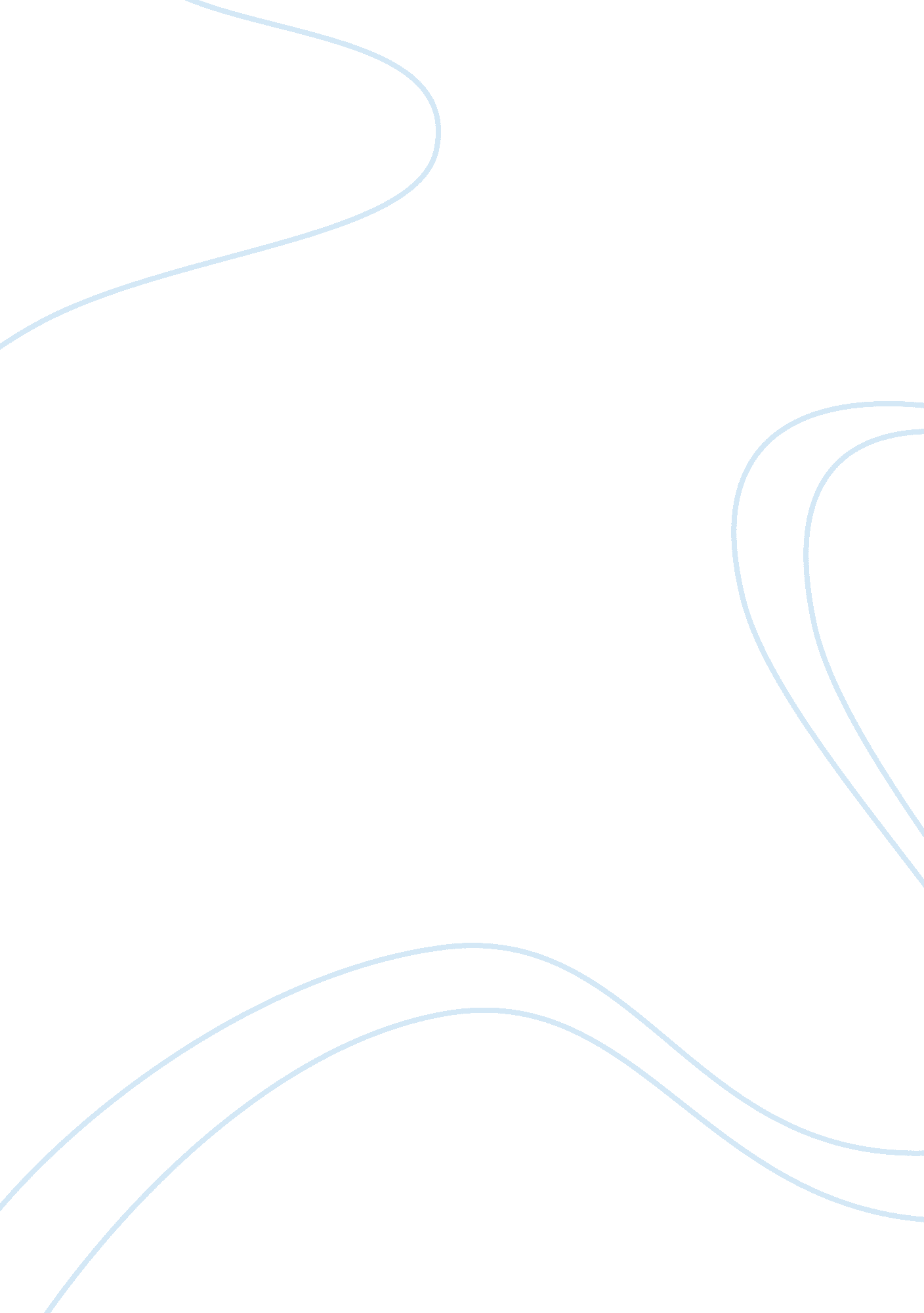 Case study: a fictitious individual in a crisis situation assignment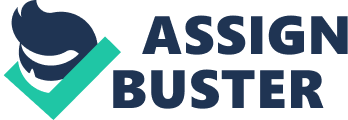 He believes that he does not have the requirements to be able to change Jobs because f his lack of education along with low self-esteem. Fred from time to time will discuss business that are hiring with excitement and intentions to fill out the applications. However, his action does not move past the intention. Fred has a limited support system due to the fact of pushing people away from fear of not being liked if individuals knew the real Fred. Fred prefers to isolate, however, recently he has taken the risk to reach out to the fellowship of alcoholics anonymous. Fred has a spiritual condition that can only be dealt with through a relationship Ninth God. He has tried plenty of self-help groups and books, however, until he had the courage to reach out to AAA, he did not have a chance. Fred is currently learning how to have a relationship with God in AAA. Fred excludes himself from church because of the outbursts of anger and bad behavior he displayed toward leadership. Fred views himself as a victim disregarding his part in all the decisions that he has made in situations. Fried’s anger issues causes him to lash out on others verbally abusing them. Image of God Chart and Essay In order to completely understand the doctrine of human nature, sin, and grace in arms of the Image of God, students of the Bible should be able to explain how the Image of God is reflected in human nature. 1) You will need a Bible to complete this assignment. 2) While PAP format is not required for the body of Part I of this assignment, solid academic writing is expected and in-text citations and references should be presented using PAP documentation guidelines, which can be found in the PAP Style Guide, located in the Student Success Center. ) Submit Parts I and II of this assignment to instructor by the end of Module 6. 1) Part l- Chart or understand this concept, complete the chart below by filling in the missing orations of the chart. See the example provided to assist you: Note that in the context of theology, the word “ man” does not refer to gender but to a broader term such as ‘ humanity. ” Attributes of God Partially Present in Man bible Passage(s). Image of God Human Nature Effects of Sin Define God’s Grace as it Relates to Each Attribute COMMUNICABLE ATTRIBUTES EXAMPLE: sod’s love: Duet 4: 37; psalm 1 1: 7; John 3: 16; john 1 5: g; John 1 5: 13; Romans 5: S; Romans 5: 8 Man’s love: Genesis 22: 2; Genesis 29: 20; Genesis 37: 3; 1 Samuel 18: 1; Psalm 4: 2; Psalm 18: 1 God’s love according to God is unconditional love; perfect and unselfish. His love benefits all creation. Love according to man is conditional; can be sexual; can be about friendship; tends to be self-centered; human-centered. Because of sin, man cannot love unconditionally, but selfishly and on a temporal level. God showed His grace upon man by sending His son to die for the sins of man. He showed the ultimate example of love by dying for our sins. Through Christ, man can know the love of God and therefore, love others unselfishly. God’s Justice: Proverbs 21 : 15, Amos 5: 24, Romans 12: 19, Romans 13: 4, Luke 6: 37 Man’s Justice: Mica 6: 8, God’s Justice- Righteous, Holy and Justified Man craves Justice except toward himself. Sin has flawed man’s concept of Justice. It is not a righteous Justice. God is the true and only Judge who is sinless and holy. 2 Timothy MM Timothy 3: 15, Man’s truth: Ephesians, 4: 14, Proverbs 23: 29: 35 God’s Truth- God is truth. Man would rather blame and deny than listen to the truth Man will deny truth if it does not benefit him Sin has distorted the truth; man doubts the existence of truth; man refuses to acknowledge God as truth. God’s truth is in His Word. God will never act opposite of His Word and truth God’s Creation: Genesis 1: 1; Genesis 2: 1; Psalm 102: 25; Colombians 1: 15 Man’s creation: Genesis 3: 16; Genesis 4: 18; Genesis 8: 20; Genesis 12: 8; Exodus 25: 9; 1 Kings 6: 1 God’s Creation- Universe, planets, people, all living creatures Man’s creation-families, cities, buildings, altars, wells, homes, etc. Sin in God’s creation is rampant. Killings, immoral behaviors, dishonesty, denial of God. God’s grace allows humanity to have families, create cities and other tangibles even though they become idols at times. God’s anger: l Kings 2 Kings 17: 18, Psalm 103: 89 Man’s anger: James 1 : 20, Proverbs 29: 22, Ecclesiastic 7: god’s Anger – always a righteous and deserving wrath against all evil. Man’s anger is revengeful, spiteful, hurtful Sin has caused man’s anger to lead to hate and the murder of each other. ‘ s grace is merciful to not act on His anger toward humanity. God’s holiness: Isaiah 6: 3, psalm 22: 3, Ephesians 2: 20-21 Man’s holiness: Ephesians 4: 24, Hebrews 12: 14, 1 Peter 1: 15-16 God’s holiness/ sensibleness – perfect and complete. Although man is to strive for holiness, man is sinful and incomplete. Sin separates us from God’s holiness God through His grace gave us Jesus and salvation. God in His grace freed us from ourselves by giving us His Son Jesus God’s patience: Exodus 20: 6; 2 Peter 3 : 9 Man’s patience: God’s Patience- merciful , slow to anger Man attempts to be patient, but loses patience easily. Sin has caused man to lack patience and tolerance for one another. God’s grace allows us to have another day alive to repent, forgive each other and serve Hit-n INCOMMUNICABLE ATTRIBUTES ‘ s omnipotence: Matthew 19: 26, Luke 1 : 27, job 42: 2 Man’s power: God’s omnipotence – God is all powerful and sovereign. Man’s power is limited and temporal. God will not ignore sin, it would go against His very nature DOD in His grace allows humanity to have dominion over the earth, but that power is emitted and finite. God’s omniscience: psalm 147: 5, Isaiah 10: 30 Man’s knowledge: Proverbs 1: 7, Proverbs 1: 5 God’s omniscience- all knowing Man’s knowledge is limited. Sin causes man’s knowledge to be limited and flawed. God n His omniscience God’s omnipresence: Acts 17: 24, 1 Kings 8: 27 Man’s temporal presence: 2 Core 4: 18, 2 Core 12: 7_10 God’s omnipresence- God is everywhere at all times. Man has physical, mental limitations Sin has caused man’s presence on the Earth to be limited and temporal. God’s grace shows us that He loves us regardless of our limits God’s immutability: Romans 6: 23, Matthew 5: 44 Man’s changeability: Joshua 1: 9, Philippians 4: 6-7, Jeremiah 29: 11 God’s immutability – never changes; He is perfect and complete and infinite. Man changes at all times. Sin causes man’s body to change and deteriorate along with his mind. God’s grace shows us that God’s plan for us in far better than we could ever imagine. His grace is limitless. Part II-Case Study and Essay After completing the Image of God chart, write a case study words) of a fictitious individual in a crisis. Use the following to develop your case study: Profile – describe the individual: temperament, past struggles and victories, where he/she ivies, what he/she does, support system, etc. Nature of crisis – spiritual, health, emotional, economic crisis, or other. ) Using the case study you developed along with the information in the Image of chart above, in an essay words) complete the following: a)Explain how a pastor or church leader could minister to the person in your case study to assist them in getting through the crisis. B) How could the pastor or church leader use the information in the Image of God chart to assist this person? C) Using biblical passages and 2-3 scholarly historical references from the GU library, demonstrate owe God can use a crisis to form us into His image. 2) Parts I and II of this assignment uses a grading rubric that can be viewed at the assignment’s drop box. Instructors will be using the rubric to grade the assignment; therefore, students should review the rubric prior to beginning the assignment to become familiar with the assignment criteria and expectations for successful completion of the assignment. 2) 3) Prepare Part II of this assignment according to the PAP guidelines found in the PAP Style Guide, located in the Student Success Center. An abstract is not required. ) 4) Submit Parts I and II of the assignment to instructor by the end of Module 6. In the first part tot the Case Study we learned tot Fried’s dilemma. He is a struggling alcoholic who has a spiritual malady which only God can intervene, however, Fred is living in denial in all areas of his life. A pastor that could assist Fred would need to be one who is familiar with the disease of alcoholism, addiction, or anger issues as well as a patient, balanced listener. It is important that Fred can establish a trust with the pastor or the counseling would not be effective. “ The counselor must teach right thinking, (I, e. Biblical truth) by first identifying negative ideas, feelings, behaviors and thinking. Collins (1980) defines Christian Counseling as the application of “ God-given abilities, skills, training, knowledge, and insights” by “ a deeply committed, Spirit-guided (and Spirit-filled) servant of Jesus Christ” in “ helping others move to personal wholeness, interpersonal competence, mental stability, and spiritual maturity. ” (Falafel) The counseling pastor would need to set down some ground rules to be followed by Fred. Fred views himself as a victim no matter the circumstance or outcome, his whole view IS everyone is out to get him. The rules help establish a sense of order along with routine. The chaos that comes from trying to hide the amounts of drinking from loved ones or friends can be exhausting. Fried’s constant lies, suspiciousness of others including mistrust can possibly hurt Fried’s outside appearance as well as inside clamor of put downs and shame. “ But even the hairs of your head are all numbered. ” (Matthew 10: 30) The pastor, if possible, can begin the dialogue with possible experiences where he has struggled. The pastor can give Fred some examples of his own life to show to Fred that he is not alone. If the pastor has also been in the clutches of addiction Fred might open up more easily knowing he is not alone. The pastor can gently remind Fred that, “ Great is our Lord and mighty in power; his understanding has no limit” (Psalm 147: 5). He can also remind Fred that God has no limits, “ For as the heavens are higher than the earth, so are my ways higher than your ways and my thoughts than your thoughts” (Isaiah 55: 9) Fred being cautious of what he reveals to the pastor in the first meeting, will only open up more trebly it approached in a manner that is encouraging and loving. 